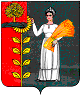 Администрация сельского поселения Хворостянский сельсовет Добринского муниципального района Липецкой областиРоссийской ФедерацииПОСТАНОВЛЕНИЕ	от 11.07.2016г.                      ж.д.ст.Хворостянка                                     №  68Об утверждении ставок платы за пользование    водными объектами, находящимися в муниципальной собственности сельского поселения и порядка расчета и взимания платы за пользование водными объектами, находящимися в муниципальной собственностиВ соответствии со статьей 20 Водного кодекса Российской Федерации, Устава сельского поселения Хворостянский  сельсовет, администрация сельского поселения Хворостянский  сельсовет Добринского муниципального района, ПОСТАНОВЛЯЕТ: 1.Утвердить ставки платы за пользование водными объектами, находящимися в муниципальной собственности сельского поселения Хворостянский сельсовет Добринского муниципального района (приложение №1).2. Утвердить Порядок расчета и взимания платы за пользование водными объектами, находящимися в муниципальной собственности сельского поселения Хворостянский сельсовет Добринского муниципального района (приложение №2).3.  Настоящее Постановление вступает в силу с момента его официального обнародования.       4. Контроль за исполнением настоящего постановления оставляю за собой.Глава администрации сельскогопоселения Хворостянский сельсовет                                      В.Г.КуриловПриложение № 1
к Постановлению администрации сельского  поселения Хворостянский сельсоветот 11.07.2016г.  №68СТАВКИплаты за пользование водными объектами, находящимися в    муниципальной собственности сельского поселения Хворостянский сельсовет  Добринского муниципального района
1. Ставка платы за забор (изъятие) водных ресурсов из поверхностных водных объектов или их отдельных частей в пределах объема допустимого забора (изъятия) водных ресурсов, установленного договором водопользования:
444,0  рубля за 1000 куб. м водных ресурсов, забранных (изъятых) из водного объекта для хозяйственно – бытовых нужд.2. Ставка платы за использование акватории поверхностных водных объектов или их частей:45 461,0 рубль за один кв.км используемой акватории поверхностных водных   объектов в год.                 Приложение № 2
 к Постановлению администрации  сельского поселения Хворостянский сельсовет от 11.07.2016г.  №68ПОРЯДОКрасчета и взимания платы за пользование водными объектами, находящимися в муниципальной собственности сельского поселения Хворостянский  сельсовет Добринского муниципального района
1. Настоящий Порядок устанавливает правила расчета и взимания платы за пользование поверхностными водными объектами или их частями, находящимися в муниципальной собственности (далее - плата), предоставляемыми на основании договоров водопользования для:а) осуществления забора (изъятия) водных ресурсов из водных объектов или их частей;б) использования акватории водных объектов или их частей, в том числе для рекреационных целей.2. Платежным периодом признается квартал.3. Расчет размера платы, предусматриваемый договором водопользования, производят физические и юридические лица, приобретающие право пользования водными объектами или их частями (далее - плательщики). Размер платы определяется как произведение платежной базы и соответствующей ей ставки платы.4. Платежная база устанавливается в договоре водопользования по каждому виду пользования водными объектами и определяется отдельно в отношении каждого водного объекта или его части.5. Платежной базой является:а) для плательщиков, осуществляющих забор (изъятие) водных ресурсов из водных объектов или их частей, - объем допустимого забора (изъятия) водных ресурсов для передачи абонентам за платежный период;б) для плательщиков, использующих акватории водных объектов или их частей, - площадь предоставленной акватории водного объекта или его части.6. В соответствии с условиями договора водопользования при уменьшении (увеличении) объема забора (изъятия) водных ресурсов или их частей по сравнению со значениями, установленными договором водопользования, плательщики производят перерасчет размера платы.
Перерасчет производится по мере необходимости по окончании соответствующего расчетного периода.7. При перерасчете размера платы фактическая платежная база рассчитывается как фактический объем забора (изъятия) водных ресурсов из водного объекта или его части, определяемый на основании показаний водоизмерительных приборов, отражаемых в журнале первичного учета использования воды.В случае отсутствия водоизмерительных приборов объем забранной воды определяется исходя из времени работы и производительности технических средствВ случае невозможности определения объема забранной воды, исходя из времени работы и производительности технических средств объем забранной воды определяется исходя из норм водопотребления или с помощью других методов на условиях и в порядке, которые установлены в договоре водопользования;8. Плата вносится по месту пользования водным объектом или его частью не позднее 20-го числа месяца, следующего за истекшим платежным периодом.9. Плата за пользование водными объектами, находящимися в муниципальной собственности сельского поселения подлежит зачислению в местный бюджет в соответствии с бюджетным законодательством Российской Федерации.